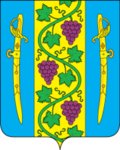 АДМИНИСТРАЦИЯ  ВЫШЕСТЕБЛИЕВСКОГОСЕЛЬСКОГО ПОСЕЛЕНИЯ  ТЕМРЮКСКОГО РАЙОНАРАСПОРЯЖЕНИЕот 23.08.2019 г.                                                                                              № 95-рстаница ВышестеблиевскаяО подготовке к Всероссийской переписи населения на территории  Вышестеблиевского сельского поселения Темрюкского района в 2020 году В связи с подготовкой к Всероссийской переписи населения в 2020 году и в соответствии с пунктами 1 и 2 Протокола заседания межведомственной комиссии по проведению Всероссийской переписи населения 2010 года на территории муниципального образования Темрюкский район:1.Создать комиссию по подготовке к Всероссийской переписи населения на территории Вышестеблиевского сельского поселения Темрюкского района, согласно приложения.2.Назначить ответственной за подготовку к Всероссийской переписи населения на территории Вышестеблиевского сельского поселения Темрюкского района начальника общего отдела  администрации Вышестеблиевского сельского поселения Темрюкского района Л.Н. Бедакову.3.Заместителю главы Вышестеблиевского сельского поселения Темрюкского района Н.Д.Шевченко:1) Обеспечить выполнение работ по проверке наличия и при необходимости установки аншлагов улиц и переулков поселения;2) Организовать информирование населения о необходимости разместить на фасадах  номера домовладений. 4.Отделу имущественных и земельных отношений администрации Вышестеблиевского сельского поселения Темрюкского района (Кушик):1) до 1 ноября 2019 года внести в похозяйственные  книги  сведения о земельных участках; 2) до 10 ноября 2019 года внести в похозяйственные книги сведения о наличии домашних животных имеющихся в подсобных хозяйствах жителей поселения;5.Специалисту по налогам и сборам Т.А.Зайцевой внести в похозяйственные книги информацию о наличии у населения в собственности транспорта.6.Общему отделу администрации Вышестеблиевского сельского поселения (Бедаковой):1) до 1 ноября 2019 года провести полную проверку всех сведений  в похозяйственных книгах и выполнить при необходимости корректировку данных;2) до 1 ноября составить алфавитные книги населения Вышестеблиевского сельского поселения Темрюкского района3) до 1 декабря составить списки пустующих жилых помещений;4) организовать оповещение населения Вышестеблиевского сельского поселения Темрюкского района о подготовке к Всероссийской переписи населения путем размещения информации на сайте администрации, через СМИ, размещения информации и постоянного её обновления на информационных стендах Вышестеблиевского сельского поселения Темрюкского района и путем организации подворового обхода.7.Эксперту по юридическим вопросам Е.Е.Черненко до 1 сентября 2019 года выполнить заполнение электронной версии похозяйственных книг в программе «Хозяйство».8.Начальнику общего отдела администрации Вышестеблиевского сельского поселения Темрюкского района Л.Н. Бедаковой разместить данное распоряжение  на официальном сайте в сети «Интернет».9.Контроль за выполнением распоряжения  «О подготовке к Всероссийской переписи населения на территории  Вышестеблиевского сельского поселения Темрюкского района в 2020 году» возложить на заместителя главы Вышестеблиевского сельского поселения Н.Д. Шевченко.10. Распоряжение вступает в силу со дня его обнародования.Глава Вышестеблиевского сельского поселения Темрюкского района                                                      П.К. Хаджиди                                                                      ПРИЛОЖЕНИЕ                                                                       к распоряжению                                                                     администрации                                                                                               Вышестеблиевского                                                                                                сельского поселения                                                                             Темрюкского района    от 23.08.2019 г. №  95-рСостав комиссии по подготовке к Всероссийской переписи населения в 2020 года  на территории Вышестеблиевского сельского поселения Темрюкского района Председатель  комиссии – Шевченко Николай Дмитриевич, заместитель главы Вышестеблиевского сельского поселения Темрюкского района,Заместитель председателя комиссии – Бедакова Лариса Николаевна, начальник общего отдела,Секретарь комиссии – Дядюшина Оксана Нургалиевна, делопроизводитель общего отдела, Член комиссии – Черненко Екатерина Евгеньевна, эксперт по юридическим вопросам,Член комиссии  – Кушик Наталья Александровна, ведущий специалист отдела имущественных и земельных отношений.Член комиссии - Лантух Лидия Ивановна, руководитель ТОС «Западный»,Член комиссии – Чумакова Ольга Ивановна, руководитель ТОС № 1,Член комиссии – Ноженко Любовь Александровна, руководитель ТОС поселка Виноградный.Глава Вышестеблиевского сельского поселения Темрюкского района                                                      П.К. Хаджиди